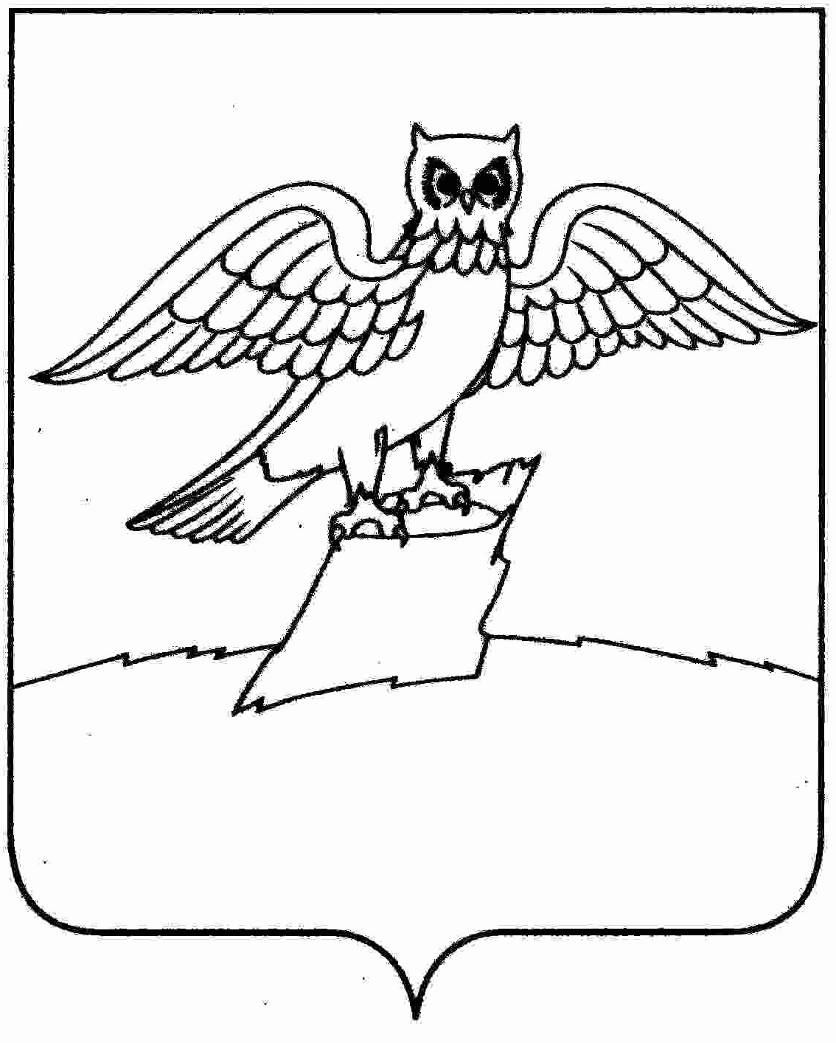 АДМИНИСТРАЦИЯ ГОРОДА КИРЖАЧКИРЖАЧСКОГО РАЙОНАП О С Т А Н О В Л Е Н И ЕГЛАВЫ 27.09.2017                                                                                         № 978 В соответствии с Федеральными законами от 12 февраля 1998 г. № 28-ФЗ «О гражданской обороне», от 21.12.94 № 68-ФЗ «О защите населения и территорий от чрезвычайных ситуаций природного и техногенного характера»П О С Т А Н О В Л Я Ю:1. Утвердить  муниципальную программу «Защита населения и территорий от чрезвычайных ситуаций природного и техногенного характера, обеспечения пожарной безопасности и безопасности на водных объектах на территории муниципального образования город Киржач Киржачского района Владимирской области» согласно приложению. 2.  Контроль за исполнением настоящего постановления возложить на заместителя главы администрации города Киржач по вопросам жизнеобеспечения (М.Н. Мошкова).3. Постановление вступает в силу с 01.01.2018 и подлежит официальному опубликованию в газете «Красное знамя».Глава города Киржач                                                     Н.В. СкороспеловаПриложениек постановлению главы                                                                                от 27.09.2017  № 978МУНИЦИПАЛЬНАЯ  ПРОГРАММА«Защита населения и территорий от чрезвычайных ситуаций природного и техногенного характера, обеспечение пожарной безопасности и безопасности людей на водных объектах на территории муниципального образования город Киржач Киржачского района Владимирской области»Паспорт программыМЕРОПРИЯТИЯ по реализации муниципальной программы «Защита населения и территорий от чрезвычайных ситуаций природного и техногенного характера, обеспечение пожарной безопасности и безопасности людей на водных объектах на территории муниципального образования город Киржач Киржачского района Владимирской области» Об утверждении муниципальной программы «Защита населения и территорий от чрезвычайных ситуаций природного и техногенного характера, обеспечения пожарной безопасности и безопасности людей на водных объектах на территории муниципального образования город Киржач Киржачского района Владимирской области»НаименованиепрограммыМуниципальная программа «Защита населения и территорий от чрезвычайных ситуаций природного и техногенного характера, обеспечение пожарной безопасности и безопасности людей на водных объектах на территории муниципального образования город Киржач Киржачского района Владимирской области» (далее – программа)Заказчик программыАдминистрация   города Киржач Киржачского района Владимирской областиРазработчики программыОтдел по ГО и ЧС администрации  города Киржач Киржачского района Владимирской областиОснование для разработки программыФедеральный закон от 21.12.1994 №68-ФЗ «О защите населения и территорий от чрезвычайных ситуаций природного и техногенного характера»Цели программыСовершенствование, развитие и обеспечение выполнения мероприятий по  защите населения и территорий от чрезвычайных ситуаций природного и техногенного характера, обеспечения пожарной безопасности и безопасности на водных объектах на территории муниципального образования  город Киржач Киржачского района Владимирской областиЗадачи программыОбеспечение выполнения задач  по защите населения и территорий от чрезвычайных ситуаций:оповещение населения об опасностях, возникающих при ведении военных действий или вследствие этих действий и в условиях чрезвычайных ситуаций;эвакуация населения, материальных и культурных ценностей в безопасные районы  при возникновении чрезвычайных ситуаций; обеспечение постоянной готовности сил и средств городского звена РСЧС;предупреждение возникновения и развития чрезвычайных ситуаций;снижение размеров ущерба и потерь от чрезвычайных ситуаций;ликвидация чрезвычайных ситуаций, в том числе вызванных лесными  пожарами;совершенствование материальной базы органов управления городского звена территориальной подсистемы РСЧС.Исполнители программыАдминистрация  города Киржач Киржачского района Владимирской области, МКУ «Управление городским хозяйством».Сроки реализации программы 2018-2022 годыПеречень основных мероприятий программы- мероприятия по защите населения и территорий от чрезвычайных ситуаций природного и техногенного характера;- мероприятия по обеспечения безопасности на водных объектах города;- мероприятия по пожарной безопасности.Ожидаемые результаты реализации программыПовышение готовности  сил и городского звена территориальной подсистемы РСЧС к действиям по предназначению.Повышение эффективности проведения мероприятий по обеспечению защиты населения и территорий от чрезвычайных ситуаций и снижение ущерба от их возникновения.Повышение оперативности реагирования на возникающие чрезвычайные ситуации.Снижение числа  пожаров на территории.Снижение гибели людей на водных объектах.  Объёмфинансирования программы из местного бюджетаОбщий объём финансирования – 1584,0 тыс. рублей, в том числе:2018 год – 390,8 тыс. рублей (средства города)2019 год – 350,8 тыс. рублей (средства города)2020 год – 340,8 тыс. рублей (средства города)2021 год – 250,8 тыс. рублей (средства города)2022 год – 250,8 тыс. рублей (средства города)№п/пНаименованиемероприятийИсполнителиСрок исполненияФин. тыс. рублей год 2018Фин.тыс. рублей год 2019Фин.тыс. рублей год 2020Фин.тыс. рублей год 2021Фин.тыс.   рублей год 20221.Ликвидация очагов возгорания сухой травы в весенне-летний период в черте муниципального образования город Киржач Киржачского района Владимирской областипо итогам торгов2-3 квартал100,0100,0100,0100,0100,02.Ремонт пожарных гидрантовПо итогам торгов3-4 квартал90,0100,090,0--3.Организация места массового отдыха людей на водных объектах:- грейдерование и подсыпка песком места массового отдыха на реке Киржач;-водолазное обследование дна акватории места купания; - санэпидимиологическоеобследование воды и почвы на пляже;- приобретение буйков;- заработная плата матросов-спасателей;- обучение матросов-спасателей2 квартал150,860,024,015,86,040,05,0150,860,024,015,86,040,05,0150,860,024,015,86,040,05,0150,860,024,015,86,040,05,0150,860,024,015,86,040,05,04.Приобретение ящика для сбора аккумуляторов (батарейки бытового оборудования)по итогам торгов1 квартал5,0----5.Приобретение контейнера для приёма отработанных ртутьсодержащих ламп и приборовПо итогам торгов1 квартал15,0----6.Утилизация аккумуляторов (батарейки бытового оборудования), ртутьсодержащих ламп и приборов2 квартал30,0----7. ИТОГО:390,8350,8340,8250,8250,8